POZIV NA DOSTAVU PONUDAza provedbu Usluge održavanja ISSA PACS sustava za potrebe Kliničkog bolničkog centra Sestre milosrdniceEvidencijski broj: 107/2022Klasa: 406-01/22-01/057Urbroj: 251-29-13-22-02Zagreb, rujan 2022. g.UPUTE ZA PRIPREMU I PODNOŠENJE PONUDEKlinički bolnički centar Sestre milosrdnice pokrenuo je postupak nabave Usluge održavanja ISSA PACS sustava za potrebe Kliničkog bolničkog centra Sestre milosrdnice te je donio Odluku o  početku  postupka nabave (klasa:406-01/22-01/057urbroj: 251-29-13-22-01). Na temelju odredbe članka 12. stavka 1. ZJN 2016 i čl. 4. Općeg akta za postupanje u postupcima nabave (Urbroj: UV-658/17-11-1) od 17. siječnja 2017., za nabavu robe i usluga procijenjene   vrijednosti   do   200.000,00   kuna,   odnosno   za   nabavu   radova do 500.000,00 kuna godišnje (tzv. jednostavnu nabavu), naručitelj nije obvezan provoditi postupke javne nabave propisane ZJN 2016.Kriterij odabira je ekonomski najpovoljnija ponuda.Način određivanja ekonomski najpovoljnije ponude je 100% cijena.1. Podaci o NaručiteljuNaručitelj je Klinički bolnički centar Sestre milosrdnice Zagreb, Vinogradska cesta 29, MB: 03208036 OIB: 84924656517.Odgovorna osoba javnog naručitelja je prof. dr. sc. Davor Vagić, dr. med.Telefon: 01/3787-111, telefax:01/3769-067, adresa elektroničke pošte: kbcsm@kbcsm.hr, web stranica: www.kbcsm.hr  Web stranica: www.kbcsm.hr Adresa elektroničke pošte: nabava@kbcsm.hr  2. Podaci o osobi ili službi zaduženoj za komunikaciju s ponuditeljima  Sve obavijesti u svezi ovog postupka nabave mogu se dobiti svakog radnog dana   između 11,00 i 15,00 sati, do roka za dostavu ponuda, od osoba zaduženih za komunikaciju sa gospodarskim subjektima.  Osobe ovlaštene za komunikaciju s ponuditeljima su: Kristina Matić, bacc.oec. tel: 01/  3787 973 , adresa elektroničke pošte: kristina.matic@kbcsm.hr   Goran Kuljić, univ.spec.oec. tel: 01/ 3787 882, adresa elektroničke pošte:   goran.kuljic@kbcsm.hr3. Popis gospodarskih subjekata sukladno članku 76. ZJN 2016  Sukladno članku 80. stavku 2. točki 2. ZJN 2016 naručitelj navodi gospodarske subjekte s kojima su predstavnici naručitelja iz članka 76. stavka 2. ZJN 2016 i/ili osobe povezane s predstavnicima naručitelja, definirane člankom 77. stavkom 1. ZJN 2016, u sukobu interesa:PHARMA HEMP d.o.o., Ulica kneza Branimira 71 A, Zagreb, OIB 73731486433PROPERTIES INVENTIVE DESIGN d.o.o., Jukićeva 2/A, Zagreb, OIB 14937489808ULOLA d.o.o., Jure Kaštelana 19, Zagreb, OIB 53575159503NAŠE VOĆE d.o.o., Jukićeva 2/A, Zagreb, OIB 96115198364STARESMED j.d.o.o., Prolaz Jurja Ratkaja 7, Zagreb, OIB 05094187485HRVATSKI ZAVOD ZA TRANSFUZIJSKU MEDICINU, Petrova 3, Zagreb, OIB 61248075289CENTAR ZA ODGOJ I OBRAZOVANJE VINKO BEK, Kušlanova 59a, Zagreb, OIB     16898882733ENVILINK d.o.o., Gračani 4, Zagreb, OIB 14118994987ZAGREB HEALTH CITY d.o.o., Ksaver 209, Zagreb, OIB 86104174298.     Osim navedenog, sukladno članku 80. stavku 2. točki 2. ZJN 2016 naručitelj u ovoj dokumentaciji o nabavi navodi gospodarske subjekte s kojima su predstavnici naručitelja iz članka 76. stavka 2. točke 2. ZJN 2016 u sukobu interesa:INDENTALS d.o.o., Ivana Šibla 10, Zagreb, OIB 65566857995IGH BUSINESS ADVISORY SERVICES d.o.o., Janka Rakuše 1, Zagreb, OIB 21740013729EPTISA ADRIA d.o.o., Rapska ulica 4, Zagreb, OIB 28457369235.   4.   ROSA TRIM d.o.o., Prominska 48, Zagreb, OIB 311842493234. Opis predmeta nabavePredmet nabave je:Nabava usluge održavanja ISSA PACS sustava za potrebe Kliničkog bolničkog centra Sestre milosrdniceOznaka i naziv iz Jedinstvenog rječnika javne nabave CPV:  48800000-6Konstruktivan opis predmeta nabave opisan je u Troškovniku koji čini sastavni dio Poziva na dostavu ponuda.Ponuđene usluge moraju u cijelosti zadovoljiti sve tražene tehničke uvjete iz opisa predmeta nabave i specifikacije koja se nalazi u troškovniku ovog Poziva na dostavu ponuda, odnosno, ukoliko ponuditelj nudi drugi jednakovrijedan proizvod isti treba imati karakteristike proizvoda na koji se naručitelj primjera radi pozvao u troškovniku ovog Poziva na dostavu ponuda.Ponuditelj mora ponuditi cjelokupan predmet nabave.4.1. Detaljniji opis predmeta nabave:Održavanje programskog rješenja za radiologiju „ISSA“Podrška korisnicimaOtklanjanje prekida i degradacija u raduKontinuirano prilagođavanje programskog rješenja poslovnim procesima radiologijeTehničko unaprjeđivanje programskog rješenje s ciljem optimizacije infrakstrukture NaručiteljaTehničko savjetovanjevezano uz opremu i infrastrukturuPovezivanjes, od regulatora zahtjevanim, sistavimaPovezivanje s BIS-om naručiteljaPovezivanje svih uređaja koji su DICOM usklađeniServisno vrijeme: 24 sata dnevno, sedam dana u tjednu.Servisne razine5. Evidencijski broj nabave: 107/2022  6. Procijenjena vrijednost nabave:  198.000,00 kuna bez PDV- a7. Vrsta, kvaliteta i količina predmeta nabave i rok na koji se sklapa ugovorUgovor o nabavi Usluge održavanja ISSA PACS sustava za potrebe Kliničkog bolničkog centra Sestre milosrdnice.Ugovor se sklapa na razdoblje od 12 mjeseci od dana potpisa ugovora8. Specifikacija predmeta nabaveSpecifikacija predmeta nabave opisana je u Troškovniku (Obrazac 4) koji je sastavni dio Poziva na dostavu ponuda.Ako ponuditelj ne ispuni troškovnik u skladu sa zahtjevima iz ovog Poziva na dostavu ponuda ili promjeni tekst ili količine navedene u obrascu troškovnika smatrat će se da je takav troškovnik nepotpun i nevažeći te će ponuda biti odbijena.9. Mjesto izvršenja usluge     Mjesto izvršenja usluge FCO LOKACIJE NARUČITELJA kako slijedi:Klinički bolnički centar Sestre milosrdnice, Zagreb, Vinogradska cesta 29Klinički bolnički centar Sestre milosrdnice, Klinika za traumatologiju, Zagreb, Draškovićeva 19Klinički bolnički centar Sestre milosrdnice, Klinika za tumore, Zagreb, Ilica 197.10. Rok izvršenja Rok za izvršenje usluge održavanja ISSA PACS sustava za potrebe Kliničkog  bolničkog centra Sestre milosrdnice je 12 mjeseci od dana potpisivanja ugovora.Za svaki postotak neispunjenja KPU-a Isporučitelj će umanjiti račun za predmetni  mjesec za 0,5%.KPU - 80% svih metrika unutar ugovorenih vrijednosti.11.   Dokazi o nepostojanju osnova za isključenje i uvjeti sposobnosti11.1. izvadak iz kaznene evidencije ili drugog odgovarajućeg registra ili, ako to nije moguće, jednakovrijedni dokument nadležne sudske ili upravne vlasti u državi poslovnog nastana gospodarskog subjekta, odnosno državi čiji je osoba državljanin, kojim se dokazuje da ne postoje osnove za isključenje iz članka 251. stavka 1. ZJN 2016. (Obrazac 2) 11.2. potvrdu porezne uprave ili drugog nadležnog tijela u državi poslovnog nastana gospodarskog subjekta kojom se dokazuje da ne postoje osnove za isključenje iz članka 252. stavka 1. ZJN 2016 11.3. izvadak iz sudskog registra ili potvrdu trgovačkog suda ili drugog nadležnog tijela u državi poslovnog nastana gospodarskog subjekta kojim se dokazuje da ne postoje osnove za isključenje iz članka 254. stavka 1. točke 2. ZJN 2016 Ako se u državi poslovnog nastana gospodarskog subjekta, odnosno državi čiji je osoba državljanin ne izdaju dokumenti iz stavka 1. članka 265. ZJN 2016 ili ako ne obuhvaćaju sve okolnosti iz članka 251. stavka 1., članka 252. stavka 1. i članka 254. stavka 1. točke 2. ZJN 2016 , oni mogu biti zamijenjeni izjavom pod prisegom ili, ako izjava pod prisegom prema pravu dotične države ne postoji, izjavom davatelja s ovjerenim potpisom kod nadležne sudske ili upravne vlasti, javnog bilježnika ili strukovnog ili trgovinskog tijela u državi poslovnog nastana gospodarskog subjekta, odnosno državi čiji je osoba državljanin.11.4. Sposobnost za obavljanje profesionalne djelatnosti gospodarskog subjekta dokazuje se:Upisom u sudski, obrtni, strukovni ili drugi odgovarajući registar u državi njegova poslovnog nastana.Ponuditelj je sposoban ako je dostavio dokument kako je traženo pod točkom 11.4. u ovom Pozivu za nadmetanje. (članak 266. točka 1. ZJN 2016).U slučaju zajednice ponuditelja, svi članovi zajednice ponuditelja dužni su pojedinačno dokazati postojanje navedene profesionalne sposobnosti.11.5. Ovlaštenje od proizvođača sustava da je ponuditelj ovlašten za održavanje predmetnog sustava.Nakon rangiranja  ponuda  prema  kriteriju  za  odabir  ponude,  a  prije  donošenja  odluke  o odabiru,  Naručitelj  može  od  najpovoljnijeg  ponuditelja  s  kojim  namjerava  sklopiti ugovor  o nabavi  zatražiti  dostavu  izvornika  ili  ovjerenih  preslika  svih  onih dokumenata koji su traženi u ovom Pozivu na dostavu ponuda, a koje izdaju nadležna tijela.Ukoliko je gospodarski subjekt već u ponudi dostavio određene dokumente u izvorniku ili ovjerenoj preslici, nije ih dužan ponovo dostavljati.12. Oblik, način izrade, sadržaj i način dostave ponuda12.1          S a d rža j  p o nu d e Ponudu sačinjavaju ispunjeni i od ovlaštene osobe ponuditelja potpisani i ovjereni:Ponudbeni list (Obrazac 1)Izjava o nekažnjavanju (Obrazac 2)Izjava o dostavi jamstva za uredno ispunjenje ugovora (Obrazac 3)Popunjeni i ovjereni troškovnik (Obrazac 4)Ostali podaci traženi pozivom za dostavu ponudaSve tražene izjave i obrasce ponuditelji su dužni dostaviti s ispunjenim svim stavkama odnosno traženim podacima.U slučaju da ponuditelj navedene izjave i obrasce ne potpiše, te iste ne priloži ponudi, Naručitelj će takvu ponudu smatrati neprihvatljivom.Ponuditelj ne smije mijenjati ili brisati originalni tekst Poziva na dostavu ponuda ili bilo kojeg obrasca iz poziva na dostavu ponuda.Obrazac  ponude,  sve  stranice  troškovnika  i  sve  izjave  koje  potpisuje  i  ovjeravaponuditelj, moraju biti potpisane od strane ovlaštene osobe gospodarskog subjekta.12.2.        Oblik i način  izrade ponudaPonuda mora biti izrađena u papirnatom obliku na način naznačen u Pozivu nadostavu ponuda.Ponuda mora biti uvezana u cjelinu na način da se onemogući naknadno vađenje iliumetanje listova ili dijelova ponude npr. jamstvenikom - vrpcom čija su oba kraja naposljednjoj strani pričvršćena naljepnicom ili utisnuta žigom. Ako zbog opsega ilidrugih objektivnih okolnosti ponuda ne može biti izrađena na način da čini cjelinu,onda se izrađuje u dva ili više dijelova.Ako je ponuda izrađena u dva ili više dijelova svaki dio uvezuje se na način da seonemogući naknadno vađenje ili umetanje listova.Stranice ponude označavaju se brojevima na način da je vidljiv redni broj stranice iukupan broj stranica ponude. Kada je ponuda izrađena od više dijelova, stranice seoznačavaju na način da svaki sljedeći dio započinje rednim brojem koji se nastavlja naredni broj stranice kojim završava prethodni dio.Dijelovi ponude kao što su uzorci, katalozi, mediji za pohranjivanje podataka i sličnokoji ne mogu biti uvezani ponuditelj obilježava nazivom i navodi u sadržaju ponudekao dio ponude.Ako je ponuda izrađena od više dijelova ponuditelj mora u sadržaju ponude navesti odkoliko se dijelova ponuda sastoji.Ponude se pišu neizbrisivom tintom.Ponuda se predaje u „izvorniku“, potpisana od strane ovlaštene osobe za zastupanjegospodarskog subjekta ili osobe koju je ovlaštena osoba pisanom punomoći ovlastilaza potpisivanje ponude (u tom slučaju uz ponudu se obvezno prilaže i punomoć zapotpisivanje ponude). Svaki list troškovnika ponuditelj mora ovjeriti službenim pečatomi mora biti potpisan od strane ovlaštene osobe.Ispravci u ponudi moraju biti izrađeni na način da ispravljeni tekst ostane vidljiv (čitak)ili dokaziv. Ispravci moraju uz navod datuma biti potvrđeni pravovaljanim potpisom ipečatom ovlaštene osobe gospodarskoga subjekta.12.3.         Način  dostave  ponuda Ponude se dostavljaju u Klinički bolnički centar Sestre milosrdnice, Vinogradska cesta 29, Zagreb, urudžbeni ured, prizemlje, svaki radni dan od 08 do 15 sati ili preporučenom poštanskom pošiljkom na navedenu adresu.Ponuditelji dostavljaju ponudu u zatvorenoj omotnici.Na omotnici ponude mora biti naznačen naziv i adresa naručitelja, naziv i adresa ponuditelja,   evidencijski   broj   nabave,   naziv   predmeta   nabave,   naznaka   „NE OTVARAJ“ – PONUDA -, odnosno mora stajati oznaka slijedećeg izgleda:"NE OTVARAJ PONUDA Usluga održavanja ISSA PACS sustava za potrebe Kliničkog bolničkog centra Sestre milosrdniceevidencijski broj 107/2022"Ponude je potrebno dostaviti do 06. listopada 2022. do 10.00 sati bez obzira na način dostave.Ponuditelj samostalno određuju način dostave ponude i sam snosi rizik eventualnog gubitka odnosno nepravovremene dostave ponude.Sve  ponude  koje  nisu  predane  na  ovaj  način  i  u  ovom  roku  neće  se  otvarati  i razmatrati, te će biti vraćene ponuditelju.U  roku  za  dostavu  ponude  ponuditelj  može  dodatnom,  pravovaljano  potpisanom izjavom izmijeniti svoju ponudu, nadopuniti je ili od nje odustati.Izmjena ili dopuna ponude dostavlja se na isti način kao i ponuda s tim da se omotnica dodatno označi tekstom „IZMJENA“ odnosno „DOPUNA“.Ponuditelj može do isteka roka za dostavu ponude pisanom izjavom odustati od  svoje dostavljene ponude. Pisana izjava se dostavlja na isti način kao i ponuda s obveznom naznakom „ODUSTANAK OD PONUDE“Ponuda se ne može mijenjati nakon isteka roka za dostavu ponuda.Naručitelj će na zahtjev ponuditelja dati potvrdu o datumu i vremenu primitka ponude.13. Dopustivost dostave ponuda elektroničkim putemNije dozvoljeno dostavljanje ponude elektroničkim putem.14. Dopustivost alternativnih ponudaAlternativne ponude nisu dopuštene.15. Način izračuna cijene za predmet nabave, sadržaj cijene i način promjenecijenaCijena ponude obuhvaća sve stavke troškovnika i piše se brojkama.U cijenu ponude bez poreza na dodanu vrijednost trebaju biti uračunati svi troškovi ipopusti.PDV  se iskazuje zasebno iza cijene ponude.Ako  ponuditelj nije u sustavu  poreza  na dodanu  vrijednost ili je predmet nabave oslobođen poreza na dodanu vrijednost, u ponudbenom listu, na mjesto predviđeno za upis cijene ponude s porezom na dodanu vrijednost, upisuje se isti iznos kao što je upisan  na  mjestu  predviđenom  za  upis  cijene  ponude  bez  poreza  na  dodanu vrijednost, a mjesto predviđeno za upis iznosa poreza na dodanu vrijednost ostavlja se prazno.Ukupnu cijenu ponude čini cijena ponude s PDV-om.Ponuditelji su dužni ponuditi, tj. upisati jedinične cijene i ukupne cijene za svaku stavku troškovnika na način kako je to određeno u troškovniku.U slučaju da ponuditelj ne ispuni makar jednu stavku, cijela ponuda će se smatrati neprihvatljivom i naručitelj će ju isključiti.Jedinična cijena izražena u troškovniku je fiksna i nepromjenjiva.16.  Provjera  računske  ispravnosti  ponude  i  objašnjenje  neuobičajeno  niskecijeneNaručitelj provjerava računsku ispravnost ponude.Kada izračuni vezani za pojedinačne stavke troškovnika ili cijenu ponude bez poreza na dodanu vrijednost navedeni u ispravljenom troškovniku u ponudi ne odgovaraju metodologiji izračuna iz članka 7. Uredbe o načinu izrade i postupanju s dokumentacijom za nadmetanje i ponudama, naručitelj će ih ispraviti sukladno metodologiji iz citiranog članka Uredbe.Kada  cijena ponude bez poreza  na  dodanu  vrijednost  izražena  u  troškovniku  ne odgovara cijeni ponude bez poreza na dodanu vrijednost izraženoj u ponudbenom listu, vrijedi cijena ponude bez poreza na dodanu vrijednost izražena u troškovniku.U zahtjevu za prihvat ispravka računske pogreške naručitelj će naznačiti koji je dio ponude ispravljen  kao i novu cijenu ponude  proizišle nakon ispravka.Naručitelj će od ponuditelja tražiti objašnjenje cijene ponude koju smatra neuobičajeno niskom ako su ispunjeni sljedeći uvjeti:cijena ponude za više od 50% niža od prosječne cijene preostalih valjanih ponudacijena ponude je za više od 20% niža od cijene drugo rangirane valjane ponudezaprimljene najmanje tri valjane ponude.17. Valuta u kojoj cijena ponude treba biti izraženaCijena ponude izražava se u kunama.18. Rok, način i uvjeti plaćanjaTemeljem 12 mjesečnih faktura za protekli mjesec u iznosu do:Bez PDV-a                   16.500,00 kuna + PDV                  (Slovima: šesnaesttisućapetstokuna I nulalipa)S PDV-om                   20.625,00 kuna                  (Slovima: dvadesettisućašestodvadesetpetkuna i nulalipa)Plaćanje se vrši u roku 60 (šezdeset) dana od dana izdavanja računa, po izvršenim ugovornim obvezama.Plaćanje se obavlja na žiro-račun odabranog ponuditelja.Predujam i traženje sredstava osiguranja plaćanja isključeni su.Procedure prihvaćanja računaNa početku svakog mjeseca, ili prije početka mjeseca, Isporučitelj šalje ponudu za predmetni mjesec.Naručitelj šalje narudžbenicu za predmetni mjesec najkasnije 15.og u mjesecu.Naručitelj ovjerava potvrdu o isporučenosti posla najkasnije do 2. u mjesecu. Temeljem narudžbenice I potvrde o isporučenosti posla Naručitelj šalje račun.19. Rok valjanosti ponudeRok valjanosti ponude mora biti najmanje 90 (devedeset) dana od krajnjeg roka za dostavu ponuda. Ponude s kraćim rokom valjanosti bit će odbačene kao neprihvatljive.Rok valjanosti ponude mora biti naveden u obrascu ponude.Naručitelj može zatražiti od ponuditelja primjereno produženje roka valjanosti ponude sukladno članku 216.stavak 2. ZJN 2016 .20. Kriterij odabira najpovoljnije ponudeSukladno odredbama ZJN 2016 i Općeg akta za postupanje u postupcima nabave članovi stručnog povjerenstva Naručitelja provesti će postupak nabave za sklapanje ugovora s jednim gospodarskim subjektom – najpovoljnijim ponuditeljem, utvrditi prihvatljive ponude i predložiti odgovornoj osobi Naručitelja donošenje Odluke o odabiru.Kriterij odabira je ekonomski najpovoljnija ponuda. Način određivanja ekonomski najpovoljnije ponude je 100% cijena.Ponude dostavljene na temelju objavljenog Poziva na dostavu ponuda na internetskim stranicama, uzimaju se u razmatranje pod istim uvjetima kao i ponude dostavljene na temelju Poziva na dostavu ponuda upućenog gospodarskim subjektima po vlastitom izboru.21. Jezik na kojem se sastavlja ponudaPonuda se podnosi na hrvatskom jeziku i latiničnom pismu.22. Datum, vrijeme i mjesto dostave ponudaRok za dostavu ponuda je  06. listopada 2022. godine u 10.00 sati.Adresa na koju se dostavljaju ponude je: KLINIČKI BOLNIČKI CENTAR SESTRE MILOSRDNICE, Vinogradska cesta 29, Zagreb.Ponude  koje  Naručitelj  primi  nakon  isteka  krajnjeg  roka  za  podnošenje  ponuda smatrat će se zakašnjelima, neće biti otvorene i biti će vraćene ponuditeljima koji su ih podnijeli.23. Stavljanje na raspolaganje Poziva na dostavu ponudaPoziv na dostavu ponuda stavljen je na raspolaganje na internetskoj adresi naručitelja. Naručitelj ne vodi evidenciju o ponuditeljima koji su preuzeli Poziv na dostavu ponuda na njegovim internetskim stranicama, pa ponuditelji koji na taj način preuzmu poziv za nadmetanje moraju o tome obavijestiti naručitelja faxom, e-mailom ili na drugi dokaziv način.Sve eventualne izmjene poziva za dostavu ponuda biti će objavljene na internetskoj adresi naručitelja.24.  JamstvaJamstvo, opisano u ovoj cjelini dokumentacije o nabavi, ponuditelji ili isporučitelji dužni su dostaviti naručitelju u papirnatom obliku u izvorniku, u obliku:neopozive, bezuvjetne, bankarske garancije naplative na prvi poziv korisnika garancije i bez prigovora ilibjanko zadužnice ili mjenice ili novčanog pologa – uplatom iznosa jamstva na račun Naručitelja IBAN: HR 12 1001 0051 8630 00160, model plaćanja: HR 64 9725-26395 – OIB uplatitelja, opis plaćanja: ev.br. ___/2022 – polog jamstva za ___________ (navesti vrstu jamstva)U svakoj bankarskoj garanciji mora biti navedeno da je korisnik garancije Klinički bolnički centar Sestre milosrdnice, Vinogradska cesta 29, Zagreb.Na svakoj bankarskoj garanciji mora biti izrijekom navedeno da je bezuvjetna, neopoziva, naplativa na prvi poziv korisnika garancije i bez prigovora.24.1. Odabrani ponuditelj, odnosno isporučitelj, dužan je u roku od 8 (osam) radnih dana od dana poziva naručitelja najpovoljnijem ponuditelju na sklapanje ugovora o javnoj nabavi robe ili od dana primitka ugovora potpisanog od strane naručitelja (koji zamjenjuje pisani poziv na sklapanje ugovora) ishoditi bankovno jamstvo za uredno ispunjenje ugovora i dostaviti ga naručitelju zajedno s potpisanim primjercima ugovora, odnosno uz potpisane primjerke ugovora dostaviti naručitelju bjanko zadužnicu, mjenicu ili potvrdu o uplati novčanog pologa u visini 10 % (deset posto) ukupne vrijednosti ovog Ugovora (bez PDV-a) kao osiguranje Naručitelju da će u ugovorenom roku isporučiti, instalirati i pustiti u rad ugovorenu robu, prema zahtjevima Naručitelja, pravilima struke, važećim standardima, normativima, zakonima i tehničkim propisima Republike Hrvatske, na način opisan u troškovniku kao i za slučaj povrede ugovorenih obveza.Jamstvo za uredno ispunjenje ugovora treba biti s rokom valjanosti najmanje 10 (deset) dana dužim od roka izvršenja ugovora, a isti teče od dana obostranog potpisa ugovora.25. Rok donošenja odluke o odabiru ili poništenjuOdluku o odabiru ili poništenju nabave, Naručitelj će donijeti u roku od 30 (trideset) dana od dana isteka roka za dostavu ponude, koju će dostaviti Ponuditeljima sukladno ZJN 2016 .26. Bitni uvjeti ugovoraOdabrani ponuditelj je u obvezi izvršiti predmet nabave sukladno roku, kvaliteti uvjetima, pojedinačnim cijenama i količinama navedenim u ponudi ponuditelja, troškovniku i uvjetima Poziva na dostavu ponuda i troškovnika koji će biti sastavni dio Ugovora o nabavi Usluge održavanja ISSA PACS sustava za potrebe Kliničkog bolničkog centra Sestre milosrdnice Bitni uvjeti ugovora:−  oblik  ugovora:  pisani,  potpisan  i  ovjeren  pečatom  odgovornih  osoba  ugovornihstrana,-  ugovorne  strane:  Naručitelj  (Klinički bolnički centar Sestre milosrdnice)/odabrani ponuditelj (_____________),predmet nabave: Nabava Usluge održavanja ISSA PACS sustava za potrebe Kliničkog bolničkog centra Sestre milosrdnice sastavni dio ugovora: odabrana ponuda ponuditelja sukladno Pozivu za dostavu ponuda i troškovnik− mjesto izvršenja predmeta nabave: sukladno Pozivu na dostavu ponuda, -Mjesto izvršenja usluge FCO LOKACIJE NARUČITELJA kako slijedi:Klinički bolnički centar Sestre milosrdnice, Zagreb, Vinogradska cesta 29Klinički bolnički centar Sestre milosrdnice, Klinika za traumatologiju, Zagreb, Draškovićeva 19Klinički bolnički centar Sestre milosrdnice, Klinika za tumore, Zagreb, Ilica 197.− cijena predmeta  nabave:  sukladno  procijenjenoj  vrijednosti  nabave  Naručitelja,troškovniku i cijeni odabrane ponuderok izvršenja predmeta nabave: Rok za izvršenje usluge održavanja ISSA PACS sustava za potrebe Kliničkog bolničkog centra Sestre milosrdnice je 12 mjeseci od dana potpisivanja ugovora.−  rok na koji se sklapa ugovor: Ugovor  se  sklapa  na razdoblje 12 (dvanaest) mjeseci od dana sklapanja ugovora.− jamstvo za uredno ispunjenje ugovora:  odabrani ponuditelj u obvezi je prilikom potpisa ugovora, a najkasnije u roku 8 dana od dana potpisa, dostaviti javnom naručitelju bankarsku garanciju, mjenicu ili potvrdu o uplati novčanog pologa u visini 10% ukupne vrijednosti robe (bez PDV-a) kao osiguranje Naručitelju da će isporučiti naručenu robu u ugovorenom roku, te kao osiguranje Naručitelju da će unutar reklamacijskog roka, bez prava na posebnu naknadu, otkloniti sve nedostatke koje utvrdi predstavnik Naručitelja, odnosno robu s drugim oštećenjima i/ili manjkavostima po zaključenom ugovoru o nabavi, te kao osiguranje da će isporučivati naručenu robu u ugovorenom roku. Ovlašteni predstavnik javnog Naručitelja ovlašten je pisanim putem obavijestiti Isporučitelja o prije opisanim nedostacima isporučene robe u roku od najviše 10 (deset) dana.Isporučitelj je dužan otkloniti nedostatke na koje ga je pisanim putem upozorio Naručitelj u roku koji mu odredi ovlašteni predstavnik Naručitelja, a koji ne može biti dulji od 8 (osam) dana.Navedeno jamstvo (temeljem dostavljene mjenice ili garancije banke) teče od dana zaključenja ugovora o nabavi, te prestaje teći istekom roka valjanosti ugovora.Ukoliko Ponuditelj, odnosno Isporučitelj, ne otkloni nedostatke u ugovorenom roku, mjenica ili garancija banke će se koristiti za otklanjanje nedostataka koje će izvesti drugi ponuditelj.Neiskorištenu mjenicu ili garanciju banke ili dio sredstava koji nije utrošen za otklanjanje nedostataka Naručitelj će vratiti Ponuditelju, odnosno Isporučitelju, nakon isteka ugovora o nabavi, odnosno nakon raskida ugovornog odnosa. - ako odabrani ponuditelj ne izvrši uslugu u ugovorenom roku dužan je platiti ugovornu kaznu  u  iznosu  2‰  od  ukupne  vrijednosti  ugovora  za  svaki  dan  zakašnjenja; Ukupni iznos ugovorne kazne ne može biti veći od 5% (pet posto) ukupne vrijednosti ugovora (s PDV) − rok, način i uvjeti plaćanja: temeljem 12 mjesečnih faktura za protekli mjesec u iznosu do:bez PDV-a                   16.500,00 kuna + PDV                  (Slovima: šesnaesttisućapetstokuna I nulalipa)s PDV-om                   20.625,00 kuna                  (Slovima: dvadesettisućašestodvadesetpetkuna i nulalipa)Plaćanje se vrši u roku 60 (šezdeset) dana od dana izdavanja računa, po izvršenim ugovornim obvezama.Plaćanje se obavlja na žiro-račun odabranog ponuditelja.Predujam i traženje sredstava osiguranja plaćanja su isključeni.Procedure prihvaćanja računaNa početku svakog mjeseca, ili prije početka mjeseca, Isporučitelj šalje ponudu za predmetni mjesec.Naručitelj šalje narudžbenicu za predmetni mjesec najkasnije 15.og u mjesecu.Naručitelj ovjerava potvrdu o isporučenosti posla najkasnije do 2. u mjesecu. Temeljem narudžbenice I potvrde o isporučenosti posla Naručitelj šalje račun.− imenovanje ovlaštenih osoba obje ugovorne strane zaduženih za realizaciju ugovornih odredbi27. Podaci o osobama odgovornim za izvršenje ugovoraPonuditelji, pravne osobe, moraju u ponudi naznačiti imena i odgovarajuću stručnu   kvalifikaciju osoba odgovornih  za  izvršenje  ugovora o  nabavi Usluge održavanja ISSA PACS sustava za potrebe Kliničkog bolničkog centra Sestre milosrdnice.28. Povrat dokumentacijePonude i dokumentacija priložena uz ponudu, osim jamstva za ozbiljnost ponude, ne vraćaju se osim u slučaju zakašnjele ponude i odustajanja ponuditelja od neotvorene ponude.29. Posebne odredbeNa ovaj  postupak  se ne  primjenjuju  odredbe  ZJN 2016 i  Naručitelj zadržava pravo poništiti ovaj postupak nabave u bilo kojem trenutku,odnosno ne odabrati niti jednu ponudu, a sve bez ikakvih obveza ili naknada bilo koje vrste prema ponuditeljima.                                              OBRASCI  OBRASCI SU SASTAVNI DIO POZIVA NA DOSTAVU PONUDA ZA OVAJ POSTUPAK  NABAVE  I  NJIHOV  OBLIK  PROPISAN  JE  OD  STRANE NARUČITELJA. PONUDE KOJE NEĆE SADRŽAVATI SVE TRAŽENE PODATKE, ODNOSNO PONUDE U KOJIMA NISU POPUNJENE ILI SU NEISPRAVNO POPUNJENE SVE ODNOSNO NEKE STAVKE TRAŽENIH OBRAZACA, ODNOSNO PONUDE KOJE SADRŽE DJELOMIČNO POPUNJENE OBRASCE, SMATRAT ĆE SE NEPOPRAVLJIVO MANJKAVIM TE ĆE TAKVE PONUDE BITI ISKLJUČENE IZ POSTUPKA NABAVE.Obrazac 1.OBRAZAC PONUDEPonuditelj	________________________________________________________________Adresa sjedišta:_______________________________________________________________Telefon:	________________________________________________________________Telefax:	________________________________________________________________E-mail:	________________________________________________________________Internetska adresa:_____________________________________________________________OIB:		________________________________________________________________Žiro račun	________________________________________________________________Odgovorna osoba/e: Osoba za kontakt:  _________________________________________________________________________________________________________________________P O N U D AzaProučili smo  Poziv na dostavu ponuda te sve dokumente i podatke koje nam je Naručitelj stavio na raspolaganje, detaljno smo upoznati s predmetom nabave i s uvjetima za njeno provođenje te nudimo Uslugu održavanja ISSA PACS sustava za potrebe Kliničkog bolničkog centra Sestre milosrdnice sukladno Pozivu na dostavu ponuda za cijenu navedenu kako slijedi: u skladu s troškovnikom koji se nalazi u prilogu i čini sastavni dio ponude.Suglasni smo da je rok za Uslugu održavanja ISSA PACS sustava za potrebe Kliničkog bolničkog centra Sestre milosrdnice 12 mjeseci od dana potpisivanja ugovora.Suglasni smo da se plaćanje vrši temeljem 12 mjesečnih faktura u roku 60 (šezdeset) dana od dana izdavanja računa, po izvršenim ugovornim obvezama.Suglasni smo da se plaćanje vrši u kunama i da se ne odobrava plaćanje predujma.IV. 	Suglasni smo da će se, ako se naša ponuda prihvati, temeljem provedenog postupka  nabave sklopiti ugovor o nabavi za Uslugu održavanja ISSA PACS sustava za potrebe Kliničkog bolničkog centra Sestre milosrdniceV.	Suglasni smo da ova Ponuda ostane pravovaljana 90 (devedeset) dana od dana otvaranja ponuda Obrazac 2.     Obrazac izjave ponuditelja da ne postoje osnove za isključenja iz sudjelovanja u postupku nabave sukladno članku 265. stavku 1. točka 1. Zakona_______________________________(naziv ponuditelja)_______________________________(adresa)Na temelju članka 265. stavka 1. točke 1. Zakona o javnoj nabavi (Narodne novine, broj 120/2016) dajem slijedeću I Z J A V Uja __________________________________________________________________________________________,(ime i prezime)rođen/-a _______________________ u ___________________________________________________________,                         (datum rođenja)                                                                   (mjesto rođenja)s prebivalištem u ______________________________________________________________________________(mjesto i adresa)kao osoba ovlaštena po zakonu za zastupanje gospodarskog subjekta____________________________________________________________________________________________(naziv gospodarskog subjekta)____________________________________________________________________________________________(sjedište i OIB gospodarskog subjekta)izjavljujem da meni i naprijed navedenom gospodarskom subjektu nije izrečena pravomoćna osuđujuća presuda za jedno ili više sljedećih kaznenih djela: sudjelovanje u zločinačkoj organizaciji, na temeljučlanka 328. (zločinačko udruženje) i članka 329. (počinjenje kaznenog djela u sastavu zločinačkog udruženja) Kaznenog zakonačlanka 333. (udruživanje za počinjenje kaznenih djela), iz Kaznenog zakona (»Narodne novine«, br. 110/97., 27/98., 50/00., 129/00., 51/01., 111/03., 190/03., 105/04., 84/05., 71/06., 110/07., 152/08., 57/11., 77/11. i 143/12.)korupciju, na temeljučlanka 252. (primanje mita u gospodarskom poslovanju), članka 253. (davanje mita u gospodarskom poslovanju), članka 254. (zlouporaba u postupku javne nabave), članka 291. (zlouporaba položaja i ovlasti), članka 292. (nezakonito pogodovanje), članka 293. (primanje mita), članka 294. (davanje mita), članka 295. (trgovanje utjecajem) i članka 296. (davanje mita za trgovanje utjecajem) Kaznenog zakonačlanka 294.a (primanje mita u gospodarskom poslovanju), članka 294.b (davanje mita u gospodarskom poslovanju), članka 337. (zlouporaba položaja i ovlasti), članka 338. (zlouporaba obavljanja dužnosti državne vlasti), članka 343. (protuzakonito posredovanje), članka 347. (primanje mita) i članka 348. (davanje mita) iz Kaznenog zakona (»Narodne novine«, br. 110/97., 27/98., 50/00., 129/00., 51/01., 111/03., 190/03., 105/04., 84/05., 71/06., 110/07., 152/08., 57/11., 77/11. i 143/12.)prijevaru, na temeljučlanka 236. (prijevara), članka 247. (prijevara u gospodarskom poslovanju), članka 256. (utaja poreza ili carine) i članka 258. (subvencijska prijevara) Kaznenog zakonačlanka 224. (prijevara), članka 293. (prijevara u gospodarskom poslovanju) i članka 286. (utaja poreza i drugih davanja) iz Kaznenog zakona (»Narodne novine«, br. 110/97., 27/98., 50/00., 129/00., 51/01., 111/03., 190/03., 105/04., 84/05., 71/06., 110/07., 152/08., 57/11., 77/11. i 143/12.)terorizam ili kaznena djela povezana s terorističkim aktivnostima, na temeljučlanka 97. (terorizam), članka 99. (javno poticanje na terorizam), članka 100. (novačenje za terorizam), članka 101. (obuka za terorizam) i članka 102. (terorističko udruženje) Kaznenog zakonačlanka 169. (terorizam), članka 169.a (javno poticanje na terorizam) i članka 169.b (novačenje i obuka za terorizam) iz Kaznenog zakona (»Narodne novine«, br. 110/97., 27/98., 50/00., 129/00., 51/01., 111/03., 190/03., 105/04., 84/05., 71/06., 110/07., 152/08., 57/11., 77/11. i 143/12.)pranje novca ili financiranje terorizma, na temeljučlanka 98. (financiranje terorizma) i članka 265. (pranje novca) Kaznenog zakonačlanka 279. (pranje novca) iz Kaznenog zakona (»Narodne novine«, br. 110/97., 27/98., 50/00., 129/00., 51/01., 111/03., 190/03., 105/04., 84/05., 71/06., 110/07., 152/08., 57/11., 77/11. i 143/12.)dječji rad ili druge oblike trgovanja ljudima, na temeljučlanka 106. (trgovanje ljudima) Kaznenog zakonačlanka 175. (trgovanje ljudima i ropstvo) iz Kaznenog zakona (»Narodne novine«, br. 110/97., 27/98., 50/00., 129/00., 51/01., 111/03., 190/03., 105/04., 84/05., 71/06., 110/07., 152/08., 57/11., 77/11. i 143/12.), 			ZA GOSPODARSKOG SUBJEKTA	_____________________________		___________________________________________               	(mjesto i datum)                                                    (čitko ime i prezime osobe po zakonu ovlaštene                                                                                                   za zastupanje gospodarskog subjekta		        	ili osobe ovlaštene za zastupanje zajednice ponuditelja)                                                              M.P       .	___________________________________________			      (vlastoručni potpis osobe po zakonu ovlaštene			                                                                                                        za zastupanje gospodarskog subjekta			             ili osobe ovlaštene za zastupanje zajednice ponuditelja)NAPOMENA:Vlastoručni potpis na ovoj Izjavi potrebno je ovjeriti kod javnog bilježnika. Ukoliko niti jedna osoba ponuditelja nema ovlasti za zastupanje samostalno i bez ograničenja tada je potrebna Izjava, potpisana i ovjerena kod javnog bilježnika o nekažnjavanju za sve osobe koje zajednički zastupaju ponuditelja. Obrazac 3.IZJAVA PONUDITELJA O DOSTAVI JAMSTVA ZA UREDNO ISPUNJENJE UGOVORAPonuditelj:	  _______________________________________________________Adresa sjedišta:  _______________________________________________________Telefon:	  _______________________________________________________Telefax:	  _______________________________________________________E-mail:            ______________________________________________________Internetska adresa: _____________________________________________________Matični broj:	   _______________________________________________________OIB:		   _______________________________________________________Žiro račun:	   _______________________________________________________Odgovorna osoba/e:______________________________________________________Osoba ovlaštena za zastupanje gospodarskog subjekta daje slijedećuI Z J A V UJa, _______________________________________________________________________________________                       (Ime i prezime, dan, mjesec, godina i mjesto rođenja, mjesto i adresa stanovanja)_________________________________________________________________________________________________________________________________________________________________________________ odgovorno izjavljujem da će Ponuditelj__________________________________________________________________________________________(Naziv i sjedište gospodarskog subjekta)ukoliko naša ponuda bude prihvaćena kao najpovoljnija i odabrana za sklapanje ugovora, uz svaki pojedinačni ugovordostaviti jamstvo za uredno ispunjenje ugovora u obliku mjenice ili garancije banke; da će mjenica ili garancija banke biti u visini od 10% (deset posto) od vrijednosti ugovora bez PDV-a da će se mjenica ili garancija banke za uredno ispunjenje ugovora predati prilikom zaključenja ugovora o           nabavi, a najkasnije u roku 8 dana od dana zaključenja ugovora o nabavi sa rokom valjanosti jednakom roku valjanosti ugovora;  da je suglasan da će se mjenica ili garancija banke za uredno ispunjenje ugovora protestirati (naplatiti) u slučaju povrede ugovornih obveza. Obrazac 4.TROŠKOVNIK  U __________________, ____________ 2022.                   	M.P.					ZA PONUDITELJA:		_____________________________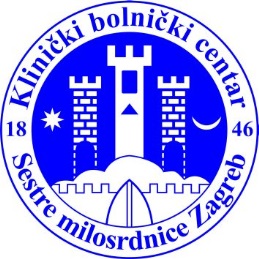 KLINIČKI BOLNIČKI CENTARSESTRE MILOSRDNICEVinogradska cesta 29                                                                                                  tel.: 01 3787 29410000                                                                                                               fax.: 01 3768 270HrvatskaOIB 84924656517MB 03208036VrstaUgovoreno vrijemeMaksimalno vrijema ispada cjelokupnog sustava2 sataMaksimano vrijeme djelomičnog ispada2 sataMaksimalno vrijeme spajanja DICOM uređaja na zahtjev2 sata, uz pretpostavku da je naručitelj osigurao podršku proizvođača uređajaPovezivanje sa sustavimana zahtjev regulatora7 danaPovezivanje s BIS-om30 dana, uz osiguranje podrške proizvođačaUsluga održavanja ISSA PACS sustava za potrebe Kliničkog bolničkog centra Sestre milosrdnice          Predmet nabaveCPV oznaka: 48800000-6          Predmet nabave                       Evidencijski broj nabave: 107/2022R.br.Iznos brojevimaIznos slovima1.CIJENA PONUDE bez PDV-a(iskazana u kunama)2.POREZ NA DODANU VRIJEDNOST(iskazan u kunama)3.UKUPNA CIJENA PONUDES PDV-om(iskazana u kunama)PONUDITELJ:PONUDITELJ:         M. P.         M. P.                  (Mjesto i datum)(čitko ime i prezime ovlašteneosobe  za  zastupanje gospodarskog subjekta)(Vlastoručni potpis ovlašteneosobeza zastupanje gospodarskog subjekta)     M. P.     M. P.(Mjesto i datum)(Čitko ime i prezime ovlaštene osobegospodarskog subjekta)(Vlastoručni potpis ovlaštene osobegospodarskog subjekta)Cijena  kn/1 mjKoličinaKoličinaIznos kn/12 mj.1.Uslugu održavanja ISSA PACS sustava za potrebe Kliničkog bolničkog centra Sestre milosrdnice milosrdnice na rok od 1 godine-Održavanje programskog rješenja za radiologiju „ISSA“- Podrška korisnicima- Otklanjanje prekida i degradacija u radu-Kontinuirano prilagođavanje programskog rješenja poslovnim procesima radiologije-Tehničko unaprjeđivanje programskog rješenja s ciljem optimizacije infrakstrukture Naručitelja- Tehničko savjetovanje vezano uz opremu i infrastrukturu- Povezivanje s od regulatora zahtijevanim, sustavima- Povezivanje s BIS-om naručitelja- Povezivanje svih uređaja koji su DICOM usklađeniServisno vrijeme:24 sata dnevno, 7 dana u tjednu.Servisne razine:Maksimalno vrijeme ispada cjelokupnog sustava: 2 sata Maksimalno vrijeme djelomičnog ispada: 2 sataMaksimalno vrijeme spajanja DICOM uređaja na zahtjev:2 sata, uz pretpostavku da je naručitelj osigurao podršku proizvođača uređaja1UKUPNO KN (bez PDV-a)PDV (25%)UKUPNO (sa PDV-om)                                                                                                  (potpis odgovorne osobe ponuditelja)                                                                             